BÀI 11: CƠ SỞ DỮ LIỆUCâu 1: Thói quen cá nhân của người lưu trữ có thể dẫn đến ?Sự nhất quán của dữ liệu khi lưu trữ thủ côngSự không nhất quán của dữ liệu khi lưu trữ tự độngSự không nhất quán của dữ liệu khi lưu trữ thủ côngCả ba đáp án trên đều đúngCâu 2: Em có thể ghi điểm bằng cách nào để dễ nhận biết và tính toán?Ghi bằng chữGhi bằng các kí hiệu riêngCả hai đáp án trên đều đúngCả hai đáp án trên đều saiCâu 3: Khi dữ liệu được lưu trữ trên máy tính thì việc lập bảng điểm lớp học từ dữ liệu cơ sở có thể?Thực hiện một cách phức tạpThực hiện một cách khó khănThực hiện một cách dễ dàngĐáp án khácCâu 4: Cần phải tổ chức việc lưu trữ dữ liệu trên máy tính hợp lý để?Hạn chế trùng lặp làm dư thừa dữ liệuKhắc phục những lỗi không nhất quán về dữ liệuCả hai đáp án trên đều đúngCả hai đáp án trên đều saiCâu 5: Việc lưu trữ dữ liệu không tách rời việc?Xử lý dữ liệuTruy xuất dữ liệuKhai thác thông tin nhờ các phần mềm ứng dụngĐáp án khácCâu 6: Việc lưu trữ dữ liệu không tách rời việc khai thác thông tin nhờ các phần mềm ứng dụng vì?Xử lý thông tin là mục đích của việc lưu trữThu thập thông tin là mục đích của việc lưu trữKhai thác thông tin là mục đích của việc lưu trữĐáp án khácCâu 7: Việc lưu trữ dữ liệu điểm các môn học trên máy tính đòi hòi cần có ?Phần mềm hỗ trợ cập nhật dữ liệu điểmPhần mềm hỗ trợ khai thác thông tinCả hai đáp án trên đều đúngCả hai đáp án trên đều saiCâu 8: Đâu là thành phần cần có của phần mềm lưu trữ dữ liệu điểm?Cập nhật điểm môn họcQuản lý danh sách lớp họcLập bảng điểm lớp học từ dữ liệu điểm môn họcCả hai đáp án trên đều đúngCâu 9: Các thành phần cần có của phần mềm thường được gọi là?Các thiết bị phần mềmCác mô đun phần mềmCác thành phần phần mềmĐáp án khácCâu 10: Nếu viết các mô đun phần mềm bằng một ngôn ngữ lập trình thì giải pháp thường được sử dụng là?Sử dụng trực tiếp hệ thống tệpSử dụng trực tiếp các dữ liệuSử dụng trực tiếp các kí hiệuĐáp án khácCâu 11: Khi viết mô đun phần mềm thì người lập trình phải?Biết sử dụng dữ liệuBiết phân loại dữ liệuBiết cấu trúc của các tệp dữ liệuĐáp án khácCâu 12: Mô đun Danh sách lớp phải ?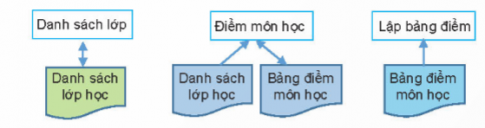 Đọc dữ liệu từ Danh sách lớp học, tạo lập tệp Bảng điểm môn học nếu chưa có, cập nhật tệp Bảng điểm môn học nếu xuất hiện những dòng mới trong danh sách lớp họcĐọc và ghi dữ liệu cập nhật vào Bảng điểm môn họcĐọc dữ liệu từ Bảng điểm môn học, xử lý dữ liệu để tạo và kết xuất ra bảng điểm lớp họcChịu trách nhiệm đọc và ghi dữ liệu cập nhật vào Danh sách lớp họcCâu 13:  Mô đun Điểm môn học phải ?Đọc dữ liệu từ Danh sách lớp học, tạo lập tệp Bảng điểm môn học nếu chưa cóCập nhật tệp Bảng điểm môn học nếu xuất hiện những dòng mới trong danh sách lớp họcĐọc và ghi dữ liệu cập nhật vào Bảng điểm môn họcCả ba đáp án trên đều đúngCâu 14: Mô đun Lập bảng điểm phải ?Đọc dữ liệu từ Danh sách lớp học, tạo lập tệp Bảng điểm môn học nếu chưa có, cập nhật tệp Bảng điểm môn học nếu xuất hiện những dòng mới trong danh sách lớp họcĐọc và ghi dữ liệu cập nhật vào Bảng điểm môn họcĐọc dữ liệu từ Bảng điểm môn học, xử lý dữ liệu để tạo và kết xuất ra bảng điểm lớp họcChịu trách nhiệm đọc và ghi dữ liệu cập nhật vào Danh sách lớp họcCâu 15: Khi thay đổi cấu trúc các dòng ghi dữ liệu thì các mô đun phần mềm liên quan như thế nào?Bắt buộc phải chỉnh sửa theoGiữ nguyên giá trịTùy dữ liệu mà thay đổiĐáp án khácCâu 16: Khi quy định mới về điểm có phần lẻ thập phân, dùng dấu phẩu làm dấu anwng cách phần nguyên phân và phần thập phân của điểm dẫn tới việc?Phải dùng dấu phẩy để ngăn cách các thành phần của dòng dữ liệuPhải dùng dấu khác dấu phẩy để ngăn cách các thành phần của dòng dữ liệuPhải dùng dấu khác dấu chấm phẩy để ngăn cách các thành phần của dòng dữ liệuĐáp án khácCâu 17: Tình trạng phụ thuộc giữ chương trình và dữ liệu dẫn tới việc?Nếu thay đổi cách lưu trữ dữ liệu phải sửa đổi phần mềm Nếu thay đổi cách lưu trữ dữ liệu không phải sửa đổi phần mềm Nếu không thay đổi cách lưu trữ dữ liệu thì phải sửa đổi phần mềm Đáp án khácCâu 18: Việc thay đổi cách lưu trữ dữ liệu phải sửa đổi phần mềm dân tới?Việc thiết kế, bảo trì, phát triển phần mềm mất nhiều thời gian và công sứcViệc thiết kế, bảo trì, phát triển phần mềm nhanh chóngViệc thiết kế, bảo trì, phát triển phần mềm mất nhiều tiền bạcTất cả đều đúngCâu 19: Những bài toán quản lý liên quan tới những lĩnh vực lớn hoặc có nhiều biến đồng sẽ thường xuất hiện?Các yêu cầu khai thác thông tin đa dạng khác nhau từ dữ liệu lưu trữCác yêu cầu xử lý thông tin phức tạpCác yêu cầu thu thập thông tin khó thực hiệnĐáp án khácCâu 20: Dữ liệu cần được tổ chức lưu trữ như thế nào?Cùng xây dựng phát triển phần mềmĐộc lập với việc xây dựng phát triển phần mềmCả hai đáp án trên đều saiCả hai đáp án trên đều đúngCâu 21: Dữ liệu được tổ chức lưu trữ cần đảm bảo?Dễ dàng chia sẻDễ dàng bảo trì phát triểnHạn chế tối đa việc dữ liệu lặp lại, gây dư thừa dữ liệuCả ba đáp án trên đều đúngCâu 22: Cơ sở dữ liệu là?Một tập hợp các dữ liệu có liên quan với nhauMột tập hợp các dữ liệu có liên quan với nhau, được lưu trữ một cách có tổ chức trên hệ thống máy tínhMột tập hợp các dữ liệu được lưu trữ một cách có tổ chức trên hệ thống máy tínhĐáp án khácCâu 23: Cơ sở dữ liệu có?Tính cấu trúcTính không dư thừaTính độc lập dữ liệuCả ba đáp án trên đều đúngCâu 24: Tính toàn vẹn của cơ sở dữ liệu làCơ sở dữ liệu phải được bảo vệ an toàn, ngăn chặn được những truy xuất trái phép, chống được việc sao chép dữ liệu không hợp lệKhả năng mô đun phần mềm ứng dụng không cần phải cập nhật khi thay đổi cách thức tổ chức hoặc lưu trữ dữ liệuCác giá trị dữ liệu phải thỏa mãn những ràng buộc cụ thể tùy thuộc vào thực tế mà nó phản ánhĐáp án khácCâu 25: Tính bảo mật và an toàn của cơ sở dữ liệu làCơ sở dữ liệu phải được bảo vệ an toàn, ngăn chặn được những truy xuất trái phép, chống được việc sao chép dữ liệu không hợp lệKhả năng mô đun phần mềm ứng dụng không cần phải cập nhật khi thay đổi cách thức tổ chức hoặc lưu trữ dữ liệuCác giá trị dữ liệu phải thỏa mãn những ràng buộc cụ thể tùy thuộc vào thực tế mà nó phản ánhĐáp án khác